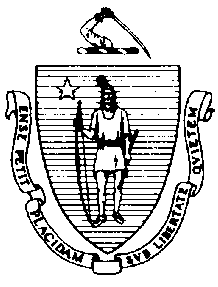 The Executive Office of Health and Human ServicesDepartment of Public HealthBureau of Environmental HealthCommunity Sanitation Program5 Randolph Street, Canton, MA 02021Phone: 781-828-7700 Fax: 781-828-7703April 19, 2016Thomas M. Hodgson, SheriffBristol County Sheriff’s Office Dartmouth Women’s Center Re: Facility Inspection - Dartmouth Women’s Center, North Dartmouth Dear Sheriff Hodgson:In accordance with M.G.L. c. 111, §§ 5, 20, and 21, as well as Massachusetts Department of Public Health (Department) Regulations 105 CMR 451.000: Minimum Health and Sanitation Standards and Inspection Procedures for Correctional Facilities; 105 CMR 480.000: Minimum Requirements for the Management of Medical or Biological Waste (State Sanitary Code, Chapter VIII); 105 CMR 590.000: Minimum Sanitation Standards for Food Establishments (State Sanitary Code Chapter X); the 1999 Food Code; 105 CMR 520.000 Labeling; and 105 CMR 205.000 Minimum Standards Governing Medical Records and the Conduct of Physical Examinations in Correctional Facilities; I conducted an inspection of the Dartmouth Women’s Center on March 29, 2016 accompanied by Lieutenant Andrew Mitzan, EHSO. Violations noted during the inspection are listed below including 5 repeat violations:HEALTH AND SAFETY VIOLATIONS(* indicates conditions documented on previous inspection reports)Interior  Visiting Area  	No Violations NotedLobby 	No Violations NotedControl Room  	No Violations NotedStaff Breakroom	No Violations NotedMale Bathroom 	No Violations NotedFemale Bathroom  	No Violations NotedLaundry  105 CMR 451.130	Plumbing: Plumbing not maintained in good repair, 3-bay sink leakingJanitor’s Closet	No Violations NotedFood Service Area Dining 	No Violations NotedKitchen  FC 4-903.11(A)(2)*	Protection of Clean Items, Storing: Single-service items not protected from 	contamination, utensils left uncovered under serving lineStaff Bathroom  FC 5-205.15(B)	Plumbing System, Operations and Maintenance: Plumbing system not maintained in 	good repair, insufficient hot water pressureA Wing Bathroom	No Violations NotedBathroom Janitor’s Closet	No Violations NotedShowers105 CMR 451.123	Maintenance: Ceiling vent dustyDay Room   	No Violations NotedCells 105 CMR 451.321*	Cell Size: Inadequate floor space in all cellsB WingBathroom 	No Violations NotedBathroom Janitor’s Closet	No Violations NotedShowers	Unable to Inspect – In UseDay Room	No Violations NotedCells 105 CMR 451.321*	Cell Size: Inadequate floor space in all cellsC Wing  Bathroom   105 CMR 451.123	Maintenance: Ceiling vent dustyBathroom Janitor’s Closet	No Violations NotedShower105 CMR 451.123	Maintenance: Ceiling vent dusty in shower # 1, 2, and 3Day Room	No Violations NotedCells 105 CMR 451.321*	Cell Size: Inadequate floor space in all cellsD Wing  Bathroom   105 CMR 451.123	Maintenance: Mold on wallsBathroom Janitor’s Closet	No Violations NotedShowers	Unable to Inspect – In UseDay Room	No Violations NotedCells 105 CMR 451.321*	Cell Size: Inadequate floor space in all cellsObservations and Recommendations The inmate population was 94 at the time of inspection.During the inspection, the Department recommended that all showers and cells be identified with a numbering system. This will assist the Department and correctional employees to better recognize where issues exist.This facility does not comply with the Department’s Regulations cited above. In accordance with 105 CMR 451.404, please submit a plan of correction within 10 working days of receipt of this notice, indicating the specific corrective steps to be taken, a timetable for such steps, and the date by which correction will be achieved. The plan should be signed by the Superintendent or Administrator and submitted to my attention, at the address listed above.To review the specific regulatory requirements please visit our website at www.mass.gov/dph/dcs and click on "Correctional Facilities" (available in both PDF and RTF formats).To review the Food Establishment regulations please visit the Food Protection website at www.mass.gov/dph/fpp and click on “Food Protection Regulations”. Then under “Retail” click “105 CMR 590.000 - State Sanitary Code Chapter X – Minimum Sanitation Standards for Food Establishments” and “1999 Food Code”.To review the Labeling regulations please visit the Food Protection website at www.mass.gov/dph/fpp and click on “Food Protection Regulations”. Then under “General Food Regulations” click “105 CMR 520.000: Labeling.” This inspection report is signed and certified under the pains and penalties of perjury.									Sincerely,									Nicholas Gale									Environmental Health Inspector, CSP, BEHcc:	Jan Sullivan, Acting Director, BEH	Steven Hughes, Director, CSP, BEHTimothy Miley, Director of Government AffairsMarylou Sudders, Secretary, Executive Office of Health and Human Services 	Carol Higgins O’Brien, Commissioner, DOCSteven Sousa, Superintendent	Andrew Mitzan, Lieutenant, EHSOWendy Henderson, RS, Health Director, Dartmouth Board of Health 	Clerk, Massachusetts House of Representatives	Clerk, Massachusetts Senate	Daniel Bennett, Secretary, EOPSSJennifer Gaffney, Director, Policy Development and Compliance Unit CHARLES D. BAKERGovernorKARYN E. POLITOLieutenant Governor  